الأسم:ــــــــــــــــــــــــــــــــــــــــــــــــــ                                                التاريخ:ــــــــــــــــــــــــــــــــــ                                                                                        الفصل:ـــــــــــــــــــــــــــــــــــــمراحعة 2 على الحروفإختارى الحرف المناسب للصورة من بين الحروف: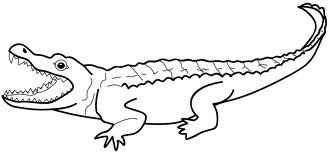                                                          (     ط   -   ت     )   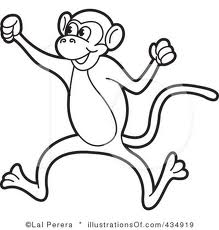                                                         (     ق   -   ك     )     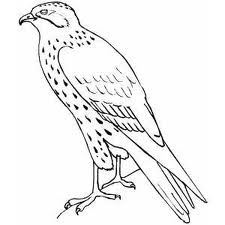                                                        (     س   –   ص     )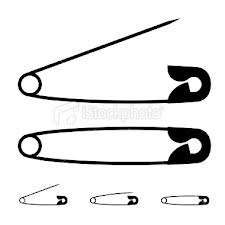                                                        (     د   -   ض     )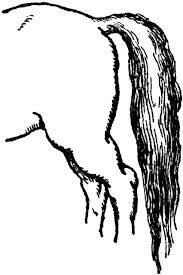                                                         (     ظ   -   ذ     )